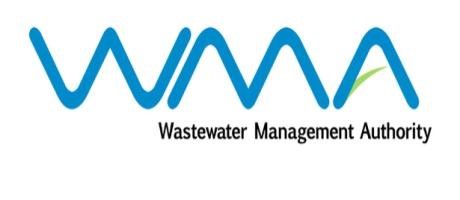 Wastewater Management Authority Award of Procurement Contract Notice under section 40(7) of the Public Procurement Act 2006 This is to notify that, following the bidding exercise carried out by the Wastewater Management Authority for the Contract WW397W – Supply, Installation, Testing and Commissioning of Wastewater Pump and Accessories at Wastewater Pumping Station, the contract has been awarded as follows:- ………………….J.A.RadhayAg. General Manager Wastewater Management Authority 26 February 2019Name of BidderAddressNumber of SitesContract Price (Rs)Excl VATSotravic LtéeIndustrial Zone, La Tour Koenig 10 5,035,377.00Remihens Co LtdOffice 1, Level 3, Motorway M2, Riche Terre1 669,500.00